Low-Cost Spay & Neuter Program for Cats and DogsHigh quality, low cost spay/neuter services are available to area residents for their cats and dogs. Veterinary services are provided by Shelter Outreach Services of Ithaca. Our clinics are intended for area residents who cannot afford the spay/neuter fees charged at their veterinarians’ offices due to financial difficulties or due to having multiple dropped-off/stray animals in need of altering.Spay/neuter clinics are held twice a month at the Chemung Co. SPCA building on Route 352 between Big Flats and Elmira. Each clinic will accommodate about 22 cats and 8 dogs.Please complete the application and price list forms, and send them to us by mail along with your check or money order. You may also email forms to paradisegardenah@yahoo.com or pay through PayPal using the DONATE button on the website. Please note in the comment box the name of the pet for whom the payment is being made. We will contact you by phone to set up an appointment.Prices include a physical exam and a nail trim for dogs (you must request a trim for cats). Rabies and distemper shots are $15.00 each, and are REQUIRED, so please include payment for both or proof of up-to-date shots. Other services (e.g. flea, wormer, or ear mite treatment) are available for a small charge for scheduled animals. Conditions discovered during the physical exam or surgery that require additional medical care, such as pregnancy, hernia, cryptorchid, pyometra, etc., may result in additional charges. Microchips are available for scheduled animals for $20 each.   Paradise Garden Animal Haven is actively seeking business sponsorships to support our Spay & Neuter Clinics.  We encourage all our supporters to please donate today!Spay/Neuter Clinic ApplicationPlease include your payment with your application, or we can’t give you an appointment.Spay/Neuter Clinic Price ListRabies and distemper shots are required unless you can show proof of vaccination. Please send proof of vaccination(s) with your application.  Please return this form with your spay/neuter application and your check or money order made payable to Paradise Garden Animal Haven.  You can also pay online using the “Donate” button on the website—just put what services are being purchased in the comment box when you submit your payment. We will schedule your pet in a clinic once payment is received.Your signature is required to complete the application:“I understand that the clinics are intended for area residents who cannot afford the spay/neuter fees charged at their veterinarians’ offices due to financial difficulties or due to having multiple dropped-off/stray animals in need of altering.”Your Signature: _______________________________________________________  Date: ________________
Phone Number: (                              )How to Buy the Correct Size e-CollarTo provide the best protection and healing for your pet, it is crucial to buy the correct size Elizabethan Collar, or “e-collar.”  To find the right size e-collar, you will need to take two measurements: 1) the size in inches around their neck; and 2) the size in inches from the neck to the snout, plus two inches. The second measurement (neck to snout) is the most crucial as the collar needs to extend beyond the nose to provide effective protection. If your dog or cat’s nose is sticking out of the end of the cone, they may be able to reach the affected areas.The cone must go past your pet’s nose or he will be able to reach the area that needs protection. If your pet is in between two sizes, it can be best to go with correct neck-to-snout size. For added protection, the e-collar can be secured by threading a collar or a gauze bandage through the collar loops. It is very important to supervise your dog or cat when using any e-collar, especially for the first time.E-collars for cats can be made from household items such as butter or cool whip containers, paper plates, Styrofoam bowls, or anything that is the right size to keep the cat from licking the surgery site.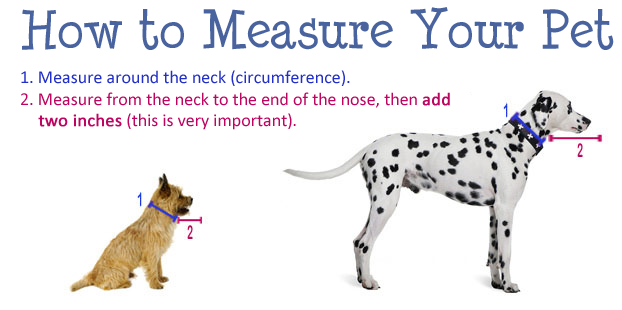 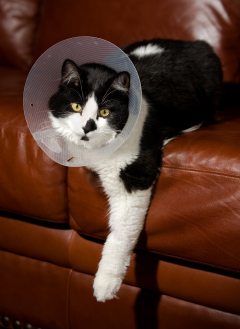 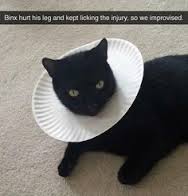 Fee ScheduleCatsDogsFemale$90$120Male$70$100Note:  Add $30 for dogs over 90 lbs. and $50 for dogs over 120 lbs.Maximum weight allowed for dogs is 150 lb.Note:  Add $30 for dogs over 90 lbs. and $50 for dogs over 120 lbs.Maximum weight allowed for dogs is 150 lb.Note:  Add $30 for dogs over 90 lbs. and $50 for dogs over 120 lbs.Maximum weight allowed for dogs is 150 lb.Applicant’s Contact InformationApplicant’s Contact InformationApplicant’s Contact InformationApplicant’s Contact InformationApplicant’s Contact InformationApplicant’s Contact InformationApplicant’s Contact InformationApplicant’s Contact InformationApplicant’s Contact InformationApplicant’s Contact InformationApplicant’s Contact InformationFirst Name:Last Name:Last Name:Last Name:Last Name:Address:City, State:Zip, County:Zip, County:Zip, County:Zip, County:Home Phone:(                  )(                  )Cell Phone:Cell Phone:Cell Phone:Cell Phone:(                  )(                  )(                  )e-Mail:Animal Information - #1Animal Information - #1Animal Information - #1Animal Information - #1Animal Information - #1Animal Information - #1Animal Information - #1Animal Information - #1Animal Information - #1Animal Information - #1Animal Information - #1Animal Information - #1Name: Dog  Cat      Male  Female Dog  Cat      Male  Female Dog  Cat      Male  Female Dog  Cat      Male  FemaleAge: Yrs.  Mths.Breed:Weight (dog):Weight (dog):Vaccination HistoryVaccination HistoryDistemper  Never  Previous  Up-to-DateDistemper  Never  Previous  Up-to-DateDistemper  Never  Previous  Up-to-DateDistemper  Never  Previous  Up-to-DateSHOTS ARE REQUIRED.  Attach copy of vet records if up-to-date.SHOTS ARE REQUIRED.  Attach copy of vet records if up-to-date.SHOTS ARE REQUIRED.  Attach copy of vet records if up-to-date.SHOTS ARE REQUIRED.  Attach copy of vet records if up-to-date.SHOTS ARE REQUIRED.  Attach copy of vet records if up-to-date.Rabies  Never  Previous  Up-to-DateRabies  Never  Previous  Up-to-DateRabies  Never  Previous  Up-to-DateRabies  Never  Previous  Up-to-DateSHOTS ARE REQUIRED.  Attach copy of vet records if up-to-date.SHOTS ARE REQUIRED.  Attach copy of vet records if up-to-date.SHOTS ARE REQUIRED.  Attach copy of vet records if up-to-date.SHOTS ARE REQUIRED.  Attach copy of vet records if up-to-date.SHOTS ARE REQUIRED.  Attach copy of vet records if up-to-date.Has your animal ever been to a veterinarian?  No  YesHas your animal ever been to a veterinarian?  No  YesHas your animal ever been to a veterinarian?  No  YesHas your animal ever been to a veterinarian?  No  YesHas your animal ever been to a veterinarian?  No  YesHas your animal ever been to a veterinarian?  No  YesHas your animal ever been to a veterinarian?  No  YesHas your animal ever been to a veterinarian?  No  YesHas your animal ever been to a veterinarian?  No  YesHas your animal ever been to a veterinarian?  No  YesHas your animal ever been to a veterinarian?  No  YesWhere did you get your pet?  Shelter  Stray/Found  Own Litter  Gift  Other:Where did you get your pet?  Shelter  Stray/Found  Own Litter  Gift  Other:Where did you get your pet?  Shelter  Stray/Found  Own Litter  Gift  Other:Where did you get your pet?  Shelter  Stray/Found  Own Litter  Gift  Other:Where did you get your pet?  Shelter  Stray/Found  Own Litter  Gift  Other:Where did you get your pet?  Shelter  Stray/Found  Own Litter  Gift  Other:Where did you get your pet?  Shelter  Stray/Found  Own Litter  Gift  Other:Where did you get your pet?  Shelter  Stray/Found  Own Litter  Gift  Other:Where did you get your pet?  Shelter  Stray/Found  Own Litter  Gift  Other:Has your animal ever had a litter?  No  Yes        If yes, how many?Has your animal ever had a litter?  No  Yes        If yes, how many?Has your animal ever had a litter?  No  Yes        If yes, how many?Has your animal ever had a litter?  No  Yes        If yes, how many?Has your animal ever had a litter?  No  Yes        If yes, how many?Has your animal ever had a litter?  No  Yes        If yes, how many?Has your animal ever had a litter?  No  Yes        If yes, how many?Has your animal ever had a litter?  No  Yes        If yes, how many?Has your animal ever had a litter?  No  Yes        If yes, how many?Has your animal ever had a litter?  No  Yes        If yes, how many?Has your animal ever had a litter?  No  Yes        If yes, how many?Animal Information - #2Animal Information - #2Animal Information - #2Animal Information - #2Animal Information - #2Animal Information - #2Animal Information - #2Animal Information - #2Animal Information - #2Animal Information - #2Animal Information - #2Animal Information - #2Name: Dog  Cat      Male  Female Dog  Cat      Male  Female Dog  Cat      Male  Female Dog  Cat      Male  FemaleAge: Yrs.  Mths.Breed:Weight (dog):Weight (dog):Vaccination HistoryVaccination HistoryDistemper  Never  Previous  Up-to-DateDistemper  Never  Previous  Up-to-DateDistemper  Never  Previous  Up-to-DateDistemper  Never  Previous  Up-to-DateSHOTS ARE REQUIRED.  Attach copy of vet records if up-to-date.SHOTS ARE REQUIRED.  Attach copy of vet records if up-to-date.SHOTS ARE REQUIRED.  Attach copy of vet records if up-to-date.SHOTS ARE REQUIRED.  Attach copy of vet records if up-to-date.SHOTS ARE REQUIRED.  Attach copy of vet records if up-to-date.Rabies  Never  Previous  Up-to-DateRabies  Never  Previous  Up-to-DateRabies  Never  Previous  Up-to-DateRabies  Never  Previous  Up-to-DateSHOTS ARE REQUIRED.  Attach copy of vet records if up-to-date.SHOTS ARE REQUIRED.  Attach copy of vet records if up-to-date.SHOTS ARE REQUIRED.  Attach copy of vet records if up-to-date.SHOTS ARE REQUIRED.  Attach copy of vet records if up-to-date.SHOTS ARE REQUIRED.  Attach copy of vet records if up-to-date.Has your animal ever been to a veterinarian?  No  YesHas your animal ever been to a veterinarian?  No  YesHas your animal ever been to a veterinarian?  No  YesHas your animal ever been to a veterinarian?  No  YesHas your animal ever been to a veterinarian?  No  YesHas your animal ever been to a veterinarian?  No  YesHas your animal ever been to a veterinarian?  No  YesHas your animal ever been to a veterinarian?  No  YesHas your animal ever been to a veterinarian?  No  YesHas your animal ever been to a veterinarian?  No  YesHas your animal ever been to a veterinarian?  No  YesWhere did you get your pet?  Shelter  Stray/Found  Own Litter  Gift  Other:Where did you get your pet?  Shelter  Stray/Found  Own Litter  Gift  Other:Where did you get your pet?  Shelter  Stray/Found  Own Litter  Gift  Other:Where did you get your pet?  Shelter  Stray/Found  Own Litter  Gift  Other:Where did you get your pet?  Shelter  Stray/Found  Own Litter  Gift  Other:Where did you get your pet?  Shelter  Stray/Found  Own Litter  Gift  Other:Where did you get your pet?  Shelter  Stray/Found  Own Litter  Gift  Other:Where did you get your pet?  Shelter  Stray/Found  Own Litter  Gift  Other:Where did you get your pet?  Shelter  Stray/Found  Own Litter  Gift  Other:Has your animal ever had a litter?  No  Yes        If yes, how many?Has your animal ever had a litter?  No  Yes        If yes, how many?Has your animal ever had a litter?  No  Yes        If yes, how many?Has your animal ever had a litter?  No  Yes        If yes, how many?Has your animal ever had a litter?  No  Yes        If yes, how many?Has your animal ever had a litter?  No  Yes        If yes, how many?Has your animal ever had a litter?  No  Yes        If yes, how many?Has your animal ever had a litter?  No  Yes        If yes, how many?Has your animal ever had a litter?  No  Yes        If yes, how many?Has your animal ever had a litter?  No  Yes        If yes, how many?Has your animal ever had a litter?  No  Yes        If yes, how many?Animal Information - #3Animal Information - #3Animal Information - #3Animal Information - #3Animal Information - #3Animal Information - #3Animal Information - #3Animal Information - #3Animal Information - #3Animal Information - #3Animal Information - #3Animal Information - #3Name: Dog  Cat      Male  Female Dog  Cat      Male  Female Dog  Cat      Male  Female Dog  Cat      Male  FemaleAge: Yrs.  Mths.Breed:Weight (dog):Weight (dog):Vaccination HistoryVaccination HistoryDistemper  Never  Previous  Up-to-DateDistemper  Never  Previous  Up-to-DateDistemper  Never  Previous  Up-to-DateDistemper  Never  Previous  Up-to-DateSHOTS ARE REQUIRED.  Attach copy of vet records if up-to-date.SHOTS ARE REQUIRED.  Attach copy of vet records if up-to-date.SHOTS ARE REQUIRED.  Attach copy of vet records if up-to-date.SHOTS ARE REQUIRED.  Attach copy of vet records if up-to-date.SHOTS ARE REQUIRED.  Attach copy of vet records if up-to-date.Rabies  Never  Previous  Up-to-DateRabies  Never  Previous  Up-to-DateRabies  Never  Previous  Up-to-DateRabies  Never  Previous  Up-to-DateSHOTS ARE REQUIRED.  Attach copy of vet records if up-to-date.SHOTS ARE REQUIRED.  Attach copy of vet records if up-to-date.SHOTS ARE REQUIRED.  Attach copy of vet records if up-to-date.SHOTS ARE REQUIRED.  Attach copy of vet records if up-to-date.SHOTS ARE REQUIRED.  Attach copy of vet records if up-to-date.Has your animal ever been to a veterinarian?  No  YesHas your animal ever been to a veterinarian?  No  YesHas your animal ever been to a veterinarian?  No  YesHas your animal ever been to a veterinarian?  No  YesHas your animal ever been to a veterinarian?  No  YesHas your animal ever been to a veterinarian?  No  YesHas your animal ever been to a veterinarian?  No  YesHas your animal ever been to a veterinarian?  No  YesHas your animal ever been to a veterinarian?  No  YesHas your animal ever been to a veterinarian?  No  YesHas your animal ever been to a veterinarian?  No  YesWhere did you get your pet?  Shelter  Stray/Found  Own Litter  Gift  Other:Where did you get your pet?  Shelter  Stray/Found  Own Litter  Gift  Other:Where did you get your pet?  Shelter  Stray/Found  Own Litter  Gift  Other:Where did you get your pet?  Shelter  Stray/Found  Own Litter  Gift  Other:Where did you get your pet?  Shelter  Stray/Found  Own Litter  Gift  Other:Where did you get your pet?  Shelter  Stray/Found  Own Litter  Gift  Other:Where did you get your pet?  Shelter  Stray/Found  Own Litter  Gift  Other:Where did you get your pet?  Shelter  Stray/Found  Own Litter  Gift  Other:Where did you get your pet?  Shelter  Stray/Found  Own Litter  Gift  Other:Has your animal ever had a litter?  No  Yes        If yes, how many?Has your animal ever had a litter?  No  Yes        If yes, how many?Has your animal ever had a litter?  No  Yes        If yes, how many?Has your animal ever had a litter?  No  Yes        If yes, how many?Has your animal ever had a litter?  No  Yes        If yes, how many?Has your animal ever had a litter?  No  Yes        If yes, how many?Has your animal ever had a litter?  No  Yes        If yes, how many?Has your animal ever had a litter?  No  Yes        If yes, how many?Has your animal ever had a litter?  No  Yes        If yes, how many?Has your animal ever had a litter?  No  Yes        If yes, how many?Has your animal ever had a litter?  No  Yes        If yes, how many?Service# of AnimalsPriceYour CostCat Spay (female)×$90.00=Cat Neuter (male)×$70.00=Dog Spay (female)×$120.00=Dog Weighs Over 90 lbs.×$30.00=Dog Weighs Over 120 lbs.×$50.00=Dog Neuter (male)×$100.00=Dog Weighs Over 90 lbs.×$30.00=Dog Weighs Over 120 lbs.×$50.00=Distemper Vaccination×$15.00=Rabies Vaccination×$15.00=Microchip×$20.00=Donation=Total=Notes: 